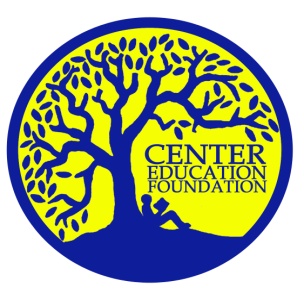 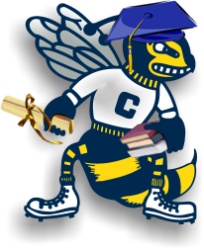 Center High SchoolDistinguished Alumni AwardCenter High School and the Center Education Foundation invites you to submit nominations for recipients for the Center High School Distinguished Alumni Award. This award honors individuals whose deeds and character exemplify outstanding achievement in their life’s work and/or service to their communities. The honoree’s spirit and leadership are worthy of recognition and have inspired praise and gratitude among his or her peers. Eligibility Requirements: Recipients of the Center High School Distinguished Alumni Award must be graduates of Center High School. Only CHS Alumni who have been graduated for 10 years are eligible to receive this award. I nominate: (please print) Last Name: __________________________ First Name __________________________  Middle Initial ______ Maiden Name: _______________________________ Graduation Year: _______Address: __________________________________________ City: __________________________________ State: _____ Zip: _________________ E-mail Address: ___________________________________________ Phone (H): _______________________ Phone (W): ______________________ Nominator’s Name: ______________________________________________________________________Address: _________________________________________ City: __________________________________ State: _____ Zip: ________________ E-mail Address: ___________________________________________ Phone (H): _____________________________ Phone (W): ______________________________________ Mail completed form to (including information on second page): Center Education Foundation1221 W 103rd St, Ste 164Kansas City MO 64114Or send via email to meg@centereducationfoundation.org* Nominations due Wednesday, February 15, 2023 *Career/AvocationPlease tell us what qualities in the nominee’s work life qualify him/her for recognition as a Distinguished Alumni.  Include special recognitions and awards.Community ServicePlease tell us about the nominee’s service to his/her community.  Additional InformationPlease provide additional information that would help the Selection Committee evaluate this nomination.